Prémio da Região Empreendedora Europeia 2021O empreendedorismo para um futuro sustentável e ecológicoComo apresentar uma candidatura?O que é o prémio EER?O Prémio da Região Empreendedora Europeia (EER) é uma iniciativa do Comité das Regiões que identifica e premeia as regiões e municípios da UE que se distinguem pela qualidade invulgar da sua estratégia empreendedora orientada para o futuro, independentemente da sua dimensão, riqueza e competências específicas. Aos territórios que apresentem a estratégia política mais credível, visível, prospetiva e promissora será atribuído o rótulo «Região Empreendedora Europeia» (EER) para um dado ano.Esta iniciativa tem um duplo objetivo:contribuir para a aplicação, ao nível local e regional, das políticas da UE em matéria de empreendedorismo e PME, com base em iniciativas como a Lei das Pequenas Empresas (SBA), o Plano de Ação Empreendedorismo 2020, a Iniciativa a favor das empresas em fase de arranque e em expansão e Reforçar a inovação nas regiões da Europa;dar provas de uma utilização ótima dos fundos da UE e de outros fundos públicos em prol do desenvolvimento de políticas e programas de apoio aos empresários e às PME na região em causa.Através da iniciativa da EER, o Comité das Regiões Europeu (CR) contribui para a integração dos princípios da SBA e das iniciativas estratégicas conexas a nível local e regional. O rótulo EER constitui uma oportunidade para os intervenientes locais e regionais comprovarem o papel crucial desempenhado pelas PME e os empresários no reforço da capacidade de resistência da economia num panorama em rápida mutação marcado pelas megatendências mundiais. Ao explorar o seu potencial para inovar e cooperar, o rótulo EER permite que as regiões da UE continuem a progredir no sentido do crescimento sustentável.A iniciativa EER até 2020A iniciativa EER privilegia uma abordagem de governação a vários níveis ao promover comunidades regionais EER que representam os intervenientes regionais e locais. O prémio EER dá um forte impulso aos responsáveis políticos e às partes interessadas para desenvolver em conjunto estratégias de aplicação dos princípios da SBA, das quais cabe destacar: «Criar um ambiente propício ao sucesso dos empresários», «Pensar primeiro em pequena escala», «Melhorar a capacidade de resposta das administrações públicas às necessidades das PME» e «Ajudar as PME a tirar partido do crescimento dos mercados». O prémio ajuda assim a criar regiões empreendedoras, dinâmicas e ecológicas em toda a Europa.Até à data, o rótulo EER foi atribuído a trinta regiões europeias:2011: Brandeburgo (Alemanha), Condado de Kerry (Irlanda) e Múrcia (Espanha);2012: Catalunha (Espanha), Helsínquia-Uusimaa (Finlândia) e Trnava (Eslováquia);2013: Norte-Pas-de-Calais (França), Dinamarca Meridional (Dinamarca) e Estíria (Áustria);2014: Flandres (Bélgica), Marcas (Itália) e Brabante do Norte (Países Baixos);2015: Lisboa (Portugal), Irlanda do Norte (Reino Unido) e Região de Valência (Espanha);2016: Glasgow (Reino Unido), Lombardia (Itália) e Pequena Polónia ();2017: Estremadura (Espanha), Baixa Áustria () e Grécia Ocidental (Grécia);2018: Macedónia Central (Grécia), Ilha de França () e Região Setentrional e Ocidental (Irlanda);2019: Astúrias (Espanha), Guéldria (Países Baixos) e Tessália (Grécia);2020: Gdansk e Pomerânia (Polónia), Gotemburgo (Suécia) e Navarra (Espanha).O rótulo EER foi criado pelo Comité das Regiões em parceria com a Comissão Europeia e conta com o apoio do Parlamento Europeu, do Comité Económico e Social Europeu e de partes interessadas a nível da UE, como a União Europeia do Artesanato e das Pequenas e Médias Empresas (UEAPME), a Associação das Câmaras de Comércio e Indústria Europeias (Eurochambres), a Associação Europeia de Agências de Desenvolvimento Económico (EURADA) e a organização Social Economy Europe.Como candidatar-se ao rótulo EER 2021?O quadro do prémio EER foi modificado recentemente. O convite à apresentação de candidaturas para a EER 2021 foi lançado em 26 de novembro de 2019, em Helsínquia.O respetivo tema principal é «O empreendedorismo para um futuro sustentável e ecológico». Com base neste tema, o júri da EER pode atribuir um único rótulo EER temático entre os três rótulos EER anuais. Na sua candidatura, os candidatos devem indicar o seu interesse em candidatar-se a um rótulo EER temático.As candidaturas devem ser enviadas até 31 de março de 2020 e ser constituídas pelos seguintes elementos: um formulário de candidatura, contendo uma ficha técnica sobre o território candidato, uma síntese da sua visão política, uma descrição do mecanismo de governação previsto para garantir uma aplicação eficaz das ações EER, bem como um plano de ação e um plano de comunicação;uma declaração de compromisso político, comprovando que a estratégia EER do território conta com o apoio do respetivo órgão político dirigente (por exemplo, a assembleia regional, o governo regional ou outros órgãos autorizados).Para descarregar o formulário de candidatura e obter mais informações, consulte o sítio Web da EER: https://cor.europa.eu/pt/engage/Pages/european-entrepreneurial-region.aspxCritérios de avaliaçãoAs candidaturas serão avaliadas com base nos critérios que se seguem.A atribuição de um rótulo EER temático será também objeto de uma avaliação da qualidade e da credibilidade da relação da candidatura com o tema da edição anual da EER. Visão e compromisso políticosA candidatura demonstra uma visão política orientada para o futuro, com vista a aplicar a Lei das Pequenas Empresas para a Europa no território, centrando-se, quando adequado, nas prioridades atuais da SBA e nos princípios das iniciativas estratégicas associadas, como o Plano de Ação Empreendedorismo 2020, o Plano de Ação Verde para as PME, a Iniciativa a favor das empresas em fase de arranque e em expansão e Reforçar a inovação nas regiões da Europa.A candidatura comprova o compromisso do território em aplicar a sua visão política, tendo em conta o panorama económico em rápida mutação e as megatendências principais, a saber, o reforço da globalização, a digitalização, a nova revolução industrial, a natureza evolutiva do trabalho, as alterações demográficas e a transição para uma economia circular e hipocarbónica. A candidatura baseia-se numa avaliação realista dos pontos fortes e fracos do território (análise SWOT) e das suas competências diretas no âmbito dos dez princípios da SBA. Os membros do júri levam em conta o contexto e ponto de partida específicos de cada candidato. A visão política demonstra que o prémio EER trará um valor acrescentado claro ao território, incluindo ao seu processo de definição de políticas. Os objetivos territoriais assumidos no âmbito da iniciativa EER inscrevem-se numa estratégia de desenvolvimento regional e/ou numa estratégia de especialização inteligente e são guiados pelo quadro geral dos Objetivos de Desenvolvimento Sustentável. As autoridades políticas competentes demonstram um compromisso vigoroso e credível em prol da aplicação da estratégia EER no território.Governação a vários níveis, parceria e cooperaçãoA estratégia EER é elaborada e aplicada segundo uma abordagem de governação a vários níveis, abrangendo tanto os níveis mais baixos de governação (municípios, etc.) como, se possível, o nível nacional.A elaboração e aplicação da estratégia EER envolvem um amplo leque de atores pertinentes, incluindo os parceiros económicos e sociais, as instituições de ensino e investigação e a sociedade civil.Há uma vontade manifesta de trocar boas práticas com outras regiões e de desenvolver iniciativas de cooperação específicas com outras regiões EER.ExecuçãoA estratégia inclui iniciativas concretas para, através da iniciativa EER, aplicar políticas em prol do empreendedorismo que se inserem no âmbito de competências do território, e que não sejam apenas uma síntese de políticas já existentes.A realização das ações no âmbito da EER obedece aos princípios da boa governação e inclui mecanismos eficazes de monitorização e acompanhamento.Estão previstos indicadores que permitem medir os progressos realizados na aplicação.A candidatura contempla medidas que garantem a melhor utilização possível dos Fundos Europeus Estruturais e de Investimento, bem como de outras formas de financiamento público.A candidatura demonstra de que forma as ações EER serão sustentáveis após o ano a que diz respeito o prémio.Sempre que possível, as iniciativas previstas tomam em conta a dimensão social e ambiental da política para as PME, bem como a componente de inovação e de reforço do crescimento sustentável.ComunicaçãoA candidatura inclui um plano de comunicação ambicioso e convincente, com iniciativas específicas ao nível mais elevado, dirigidas a todos os principais grupos-alvo (incluindo as PME e outros intervenientes relevantes).O rótulo EER será utilizado para promover a política do território tanto no próprio território como a nível da UE.As iniciativas de comunicação previstas reforçam a visibilidade da UE e do CR.ElegibilidadeO rótulo EER está aberto a todos os órgãos de poder infranacional dos territórios da UE dotados das competências políticas e capacidades necessárias para aplicar uma visão empreendedora global, independentemente da dimensão, riqueza ou competências específicas de que dispõem. É indiferente se um território tem competências legislativas ou não. O júri toma em conta o orçamento de cada candidato, os seus desafios estruturais e territoriais específicos e o seu ponto de partida em termos económicos. Podem candidatar-se ao rótulo tanto os territórios já bem-sucedidos como os que, apesar de registarem algum atraso, estão empenhados em levar a cabo as mudanças necessárias para desenvolver o seu potencial empreendedor.Emprega-se o termo «regiões» na sua aceção mais lata, que inclui comunidades, comunidades autónomas, departamentos, Estados federados, províncias, condados, áreas metropolitanas, municípios e territórios transfronteiriços com personalidade jurídica, como os AECT e as eurorregiões. São elegíveis os candidatos que tenham as competências políticas necessárias para aplicar uma estratégia política abrangente destinada a tornar prática corrente todos ou alguns dos princípios da SBA. CalendárioQueira enviar a sua candidatura ao rótulo EER 2021, juntamente com uma declaração de compromisso político, em formato eletrónico, para: eer-cdr@cor.europa.euPrazo para a apresentação de candidaturas: terça-feira, 31 de março de 2020Mais informações:	https://cor.europa.eu/pt/engage/Pages/european-entrepreneurial-region.aspx eer-cdr@cor.europa.eu____________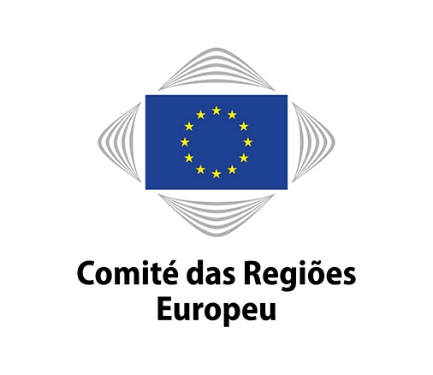 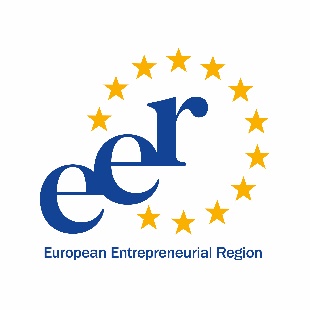 26 de novembro de 2019:Lançamento do convite à apresentação de candidaturas para o rótulo EER 2021.31 de março de 2020:Prazo para apresentação de candidaturas.1 e 2 de julho de 2020:Cerimónia de entrega dos prémios EER 2021.